 Sweet Potato Chocolate Cake with Caramel Frosting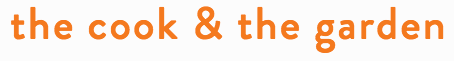 Makes 1 – 9” double layer round cakeCake½ cup (1 stick) butter 1 cup cocoa powder1 ½ cups boiling water1 ½ cups sugar2/3 cup baked and pureed sweet potato¾ cup vegetable oil1 teaspoon vanilla2 eggs2 ¾ cups all-purpose flour1 teaspoon baking soda1 teaspoon baking powder½ teaspoon saltPreheat oven to 350 degrees. In a large bowl combine butter cocoa and boiling water. Whisk until butter is melted. Add sugar, pumpkin, vegetable oil and vanilla and whisk. Mixture should be cooled enough to add eggs, but if it is hot to the touch set aside to cool for several minutes. Whisk in eggs thoroughly.Meanwhile in another bowl sift together flour, soda, powder, and salt. Prepare cake pans with grease and a light coating of flour. Mix dry ingredients into wet ingredients until just combined. Pour batter into prepared pans and bake 25-30 minutes until tester inserted in center of cake comes out clean. Set aside to cool in the pans. Caramel Cream Cheese Frosting*Note sauce must cool for an hour before making frostingSauce4 Tablespoons butter1 cup brown sugar¼ cup half and half2 teaspoons fresh lemon juiceFrosting½ cup (1 stick) butter – room temperature16 ounces cream cheese2 cups sifted powdered sugarCooled Caramel SauceIn a sauce pan melt 4 Tablespoons butter and cook on low 5-7 minutes until butter is brown but not dark brown. Add remaining ingredients and whisk until smooth. Cook Caramel Sauce on medium low for about 10 minutes – it should be bubbling, but not furiously bubbling. Set aside to cool at least one hour. When ready to make frosting cream together butter and cream cheese with a whisk attachment of a mixer. Whisk in powdered sugar and cooled Caramel Sauce and whip until frosting is fluffy. Coat layers of cooled cake and decorate with frosting as desired. 